В Татарстане стартует традиционный конкурс «Предприниматель года. Золотая Сотня»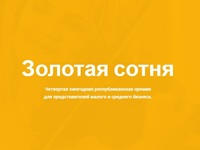 28 ноября 2016 года начался прием заявок для участия в республиканском конкурсе «Предприниматель года. Золотая Сотня».Организатор конкурса - Министерство экономики Республики Татарстан. Впервые конкурс был проведен в 2013 году и стал ежегодным значимым событием в деловой жизни Татарстана.«Золотая сотня» – это 100 лучших предпринимателей этого года. Конкурс оценивает предпринимательский талант и вклад бизнесмена в развитие сферы предпринимательства, своей отрасли и экономики республики в целом.Победители будут определяться в основных 10 номинациях:Сельское хозяйствоПроизводствоСфера высоких технологий (IT, телекоммуникации)ТранспортСтроительствоМолодой предпринимательСоциальный предпринимательЛучший экспортерИнновационный предпринимательИмпортозамещениеПринять участие в конкурсе может любой предприниматель, заполнивший анкету на сайте конкурса http://100rt.ru в период с 28 ноября по 8 декабря2016 г.Сто лучших предпринимателей республики выбираются экспертным опросом. В этом году победителей будет определять не только экспертная комиссия, состоящая из представителей министерства экономики Республики Татарстан, профильных министерств и общественных организаций. Отдать свой голос за конкретного претендента на победу смогут все желающие, путем открытого голосования на сайте конкурса http://100rt.ruЦель награждения ста лучших предпринимателей – повышение престижа предпринимательской деятельности и статуса предпринимателя в обществе, пропаганда достижений малого и среднего предпринимательства в социально-экономическом развитии, стимулирование развития сферы малого и среднего бизнеса и укрепление взаимодействия бизнеса и власти.